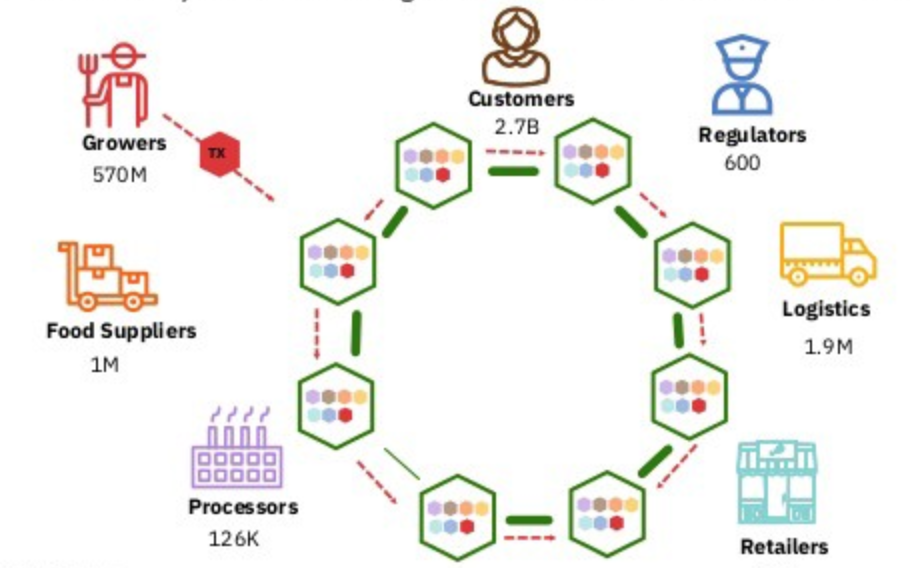 Projekt: Food ChainAbstraktImplementovat zjednodušenou implementaci block chain a nad ní pak realizovat systém pro sledování toku potravin od jejich vypěstování, přes jejich procesování, skladování, distribuci, až po prodej zákazníkovi. Součástí celého ekosystému jsou Entity jako Zemědělec nebo Farmář, Zpracovatel, Sklad, Prodejce, Distribuce, Zákazník, které tvoří ekosystém bodů přes které tečou potraviny (např. Entita Potravina, Surovina). Plus použijte další vhodné entity, které se vám hodí pro realizaci funkčních požadavků.	Cílem ekosystému - řetězec vzniku, zpracování a prodeje potravin je zaručit, aby v každém bodě systému bylo možné dohledat, kterými body potravina prošla, co se s ní v každém bodu dělo a zároveň, aby nebylo možné tyto informace někým zmanipulovat. Tedy aby bylo tedy možné zabránit situacím, že maso z Polska je vydáváno s certifikátem masa z Rakouska, nešlo upravit dobu a teplotu při jaké bylo maso skladováno atd. Funkční požadavkyHlavní entity se kterými pracujeme je Zemědělec nebo Farmář, Zpracovatel, Sklad, Prodejce, Distribuce, Zákazník, Potravina.Jednotlivé strany (parties) si v ekosystému předávají potraviny a za potraviny/operace s nimy si platí penězy. Každá strana s potravinou provede některé operace. Každá operace má parametry - např. operace Skladování - parametry: délka 4 dny, teplota 12 stupňů, vlhkost ….. Operace provedená s určitými parametry a určitou Party = Transakce.Systém je realizován pomocí velmi zjednodušené block chain platformy. Platforma je zjednodušená pro realizaci funkčních požadavků z tohoto seznamu. Každá Transakce s parametry a identifikací party, která je provedla, je zaznamenána a odkazuje se na předchozí Transakci. Již provedené Transakce a jejich parametry nelze zpětně upravovat.V každém bodě životního cyklu potraviny lze získat věrohodné informace o tom, přes jaké parties potravina prošla a jaké operaci s ní provedly. Systém umožňuje tyto informace vygenerovat ve formě reportu (textový soubor)Systém realizuje tzv. Kanály. Kanál spojuje parties, operace a má také svůj vlastní řetěz událostí. Příkladem je chanel na výměnu zeleniny, channel na maso, a channel pro platby. Každá operace má nastaveno v jakém channel se může provést, stejně tak Party má definováno v jakých kanálech je účastníkem (participant).Systém detekuje tzv. double spending problém. Tuto detekci odsimulujete na vámi zvoleném scénáři, např. kdy se zpracovatel snaží prodat tu samou potravinu 2x pod stejným certifikátem (dokládající původ potraviny).Systém detekuje pokus o zpětnou změnu do řetězce událostí. Tuto detekci odsimulujete na vámi zvoleném scénáři.Zpracování potraviny u party může být realizováno stavovým automatem - tedy potravina prochází různými stavy než může být předána další party. Mezi jednotlivými diskrétními kroky simulace (vysvětleno níže) může dojít pouze k jednomu přechodu mezi stavy.Do kanálů lze rozesílat požadavky, které obdrží Parties, které jsou účastníky v daných kanálech. Např. požadavek Chtěl bych 150kg masa. Parties na požadavky mohou a nemusí reagovat. Parties se mohou registrovat/odregistrovat buď do/z celého kanálu nebo na typ/z typu požadavku v rámci kanálu.Ze systému je možné vygenerovat následující reporty:Parties report: Jaké parties se podílely na procesování daných potravin, jak dlouho se u nich potraviny zdržely, jakou marži si party aplikovala na vstupní cenuFood chain report (viz funkční požadavek výše): pro potravinu se vypíše přes jaké parties prošla a jaké operace s jakými parametry s ní provedlaSecurity report: Jaké parties se snažily podvrhnout původ potravin nebo provést tzv. Double spending a kolikrát.Transaction report - pro každý diskrétní krok ekosystému vypíše transakce které byly provedeny, kým a kolik měla každá party v ekosystému peněz a potravinNefunkční požadavkyNení požadována autentizace ani autorizaceAplikace nemá GUI. Aplikace komunikuje s uživatelem pomocí command line, případně výpisů do souboruV systému neexistuje centrální autorita, přes kterou by se prováděly transakce. Nicméně aplikace má běžet pouze v jedné JVM, tedy není potřeba distribuované aplikace. Aplikaci není nutné řešit ve více threadech. Stačí v jednom threadu, kdy se postupně aplikují všechny transakce provedené jednotlivými parties v rámci aktuálního kroku diskrétní simulace (vysvětleno níže).Aplikaci pište tak, aby byly dobře skryté metody a proměnné, které nemají být dostupné ostatním třídám. Vygenerovný javadoc by měl mít co nejméně public metod a proměnných.Namísto PKI infrastruktury, public a private klíčů, šifrování/dešifrování pracujte pouze s abstrakcí - např. Jednoduchá java třída reprezentující klíč (PRK, PUK) uživatele, metoda které např. podepíše obsah - ta pouze nastaví na obsahu flag podepsáno a jakým klíčem atd.Reporty jsou generovány do textového souboruKonfigurace ekosystému může být vytvořena přímo kódem z třídy nebo externího souboru (např json)Vhodné design patternyPoužijte alespoň 7 design patternů, které jsme probírali na přednáškách a dávají zde smyslPožadované výstupyRealizace života takového ekosystému pro dvě různé konfigurace ekosystému (alespoň 10 parties, 5 potravin). Realizaci proveďte pomocí tzv. Diskrétní simulace:Diskrétní krok 0:Party A vyšle požadavekParty B reaguje na požadavek party A předáním potraviny na party CParty D předává potravinu na party C a zároveň vysílá požadavekParty E reaguje jako první na požadavek party D a začíná procesovat potravinuDiskrétní krok 1:Party C předává potravinu na party AParty E předává potravinu na party CParty E předává potravinu na party D  => detekován double spending problém … atdDesign ve formě use case diagramů, class diagramů a stručného popisu jak chcete úlohu realizovatPublic API - Javadoc vygenerovaný pro funkce, kterými uživatel pracuje s vaším software - tedy public funkce ve třídách, které jsou v balíčcích (package) určených pro uživatele tohoto software